附件1：2024年度安徽省淮北市第一中学公开引进高校优秀毕业生面试成绩序号1报考号岗位名称姓名性别 面试成绩653420240602143306114409 高中语文 申雅安女女女女女女女女女女女女男女女女女女女女女女男女男男女女女女女男女男男女女男85.6084.7084.1582.4082.0081.3981.0180.8580.5980.4780.3080.2379.9379.1079.0676.6486.4083.6082.2082.2080.2078.6077.0076.2071.20缺考265342024052909581986626653420240531202510108228 高中语文 秦雅玲653420240602160707114920 高中语文 苏乐65342024052913491487704 高中语文 杜冰雁65342024052909063286332 高中语文 袁梦65342024052922272791070 高中语文 陈双双高中语文 惠彦铭345678653420240602123228113936 高中语文 段新雨65342024052917335888805 高中语文 江童653420240601171101111386 高中语文 周思辰910111213141516171819202122232425262728293031323334353637386534202405290844448625165342024052915383688213高中语文 马欣婷高中语文 钱洁玲653420240602123911113953 高中语文 侯森林65342024052923460491460 高中语文 任梓洁653420240602005250112835 高中语文 殷雯慧653420240531160242106851 高中语文 殷雅慧65342024053008093291805高中物理 张冰心653420240601212253112242 高中物理 尹胜男653420240531110619101583 高中物理 吴心甜653420240601141709110663 高中物理 闫柳燕65342024052908400486240高中物理周同653420240531111419101679 高中物理 王雅琪653420240529104112869156534202405291027128682065342024052908355586233高中物理 王深圳高中物理 赵梦婷高中物理 赵童童653420240531094736100775 高中物理 李玉文6534202405292210469095465342024053022070999268高中物理 赵丹丹高中化学 杨苏婉缺考86.6085.0084.8084.8083.1082.9082.8081.4080.8079.4079.40653420240601105650109954 高中化学 金静文65342024052908335486228 高中化学 梁梦娜653420240601230227112620 高中化学 王敏653420240602020409112863 高中化学 武峻峰65342024053007485491737 高中化学 耿陈653420240531100105100929 高中化学 刘化良65342024052913174387607 高中化学 沙涛653420240602141423114335 高中化学 陈若琳6534202405291022588679265342024053022010399228高中化学姜丹高中化学 闫小勋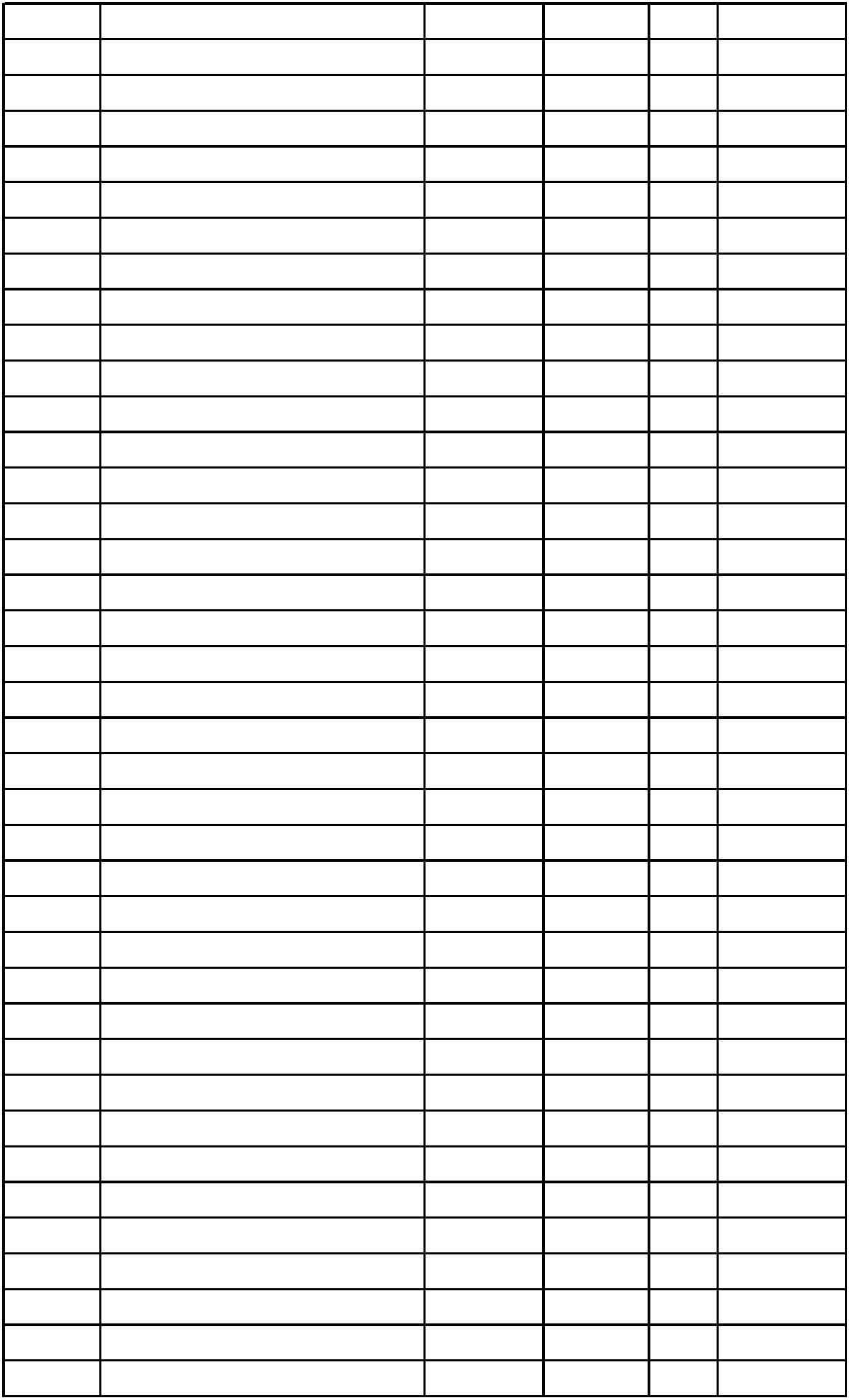 394041424344454647484950515253545556575859606162636465666768697071727374653420240530084300920236534202405301002559311165342024053010042193129653420240529233630914256534202405302350249977765342024053015443696461653420240529085157862676534202405301010079319765342024052909421786536653420240530074829917366534202405290928208646165342024053008265391903高中化学 李姝桢高中化学 张颖颖高中化学 侯笑笑高中化学 吕梦媛高中生物 王雪纯高中生物 王圣龙高中生物 杨马荣女女女女女男女女女女女女女女女女女女女女女女女男女女女男女女男女女女男女78.3078.0075.8075.8084.8084.4084.2083.6083.6082.6082.6082.4082.2081.6081.6081.4080.6080.0080.0079.8079.4079.2079.0078.6078.6077.40缺考高中生物高中生物 荣梦茹高中生物 刘露孔娟高中生物 周秋雨高中生物 张静文653420240601173217111466 高中生物 姜丽君65342024052915381788208 高中生物 董敏慧653420240602155338114851 高中生物 刘思怡653420240529083601862356534202405300903139220765342024052910101486697高中生物 胡秀悦高中生物 袁于舒高中生物 蒋心茹653420240531154703104581 高中生物 张禹乾6534202405301432459571365342024052910361686878高中生物 徐娟娟高中生物 姜胜男653420240601111805110061 高中生物 曹梦琪65342024052921542090826653420240529164945886016534202405301954149839665342024052916120088403653420240530112231941936534202405301450029586765342024052922490391202高中生物 蒋盼妹高中生物 李运秋高中生物 刘利利高中生物 王业平高中生物 郭喜阳高中政治 马耀威高中政治 李媛宸86.2084.2079.6079.5079.5079.4077.8074.40缺考653420240602090756113107 高中政治653420240602115216113795 高中政治 房金鹏王羽6534202405291651038860865342024053000082591517653420240529112353871886534202405291219078740965342024052921572390852高中政治 王月培高中政治 张娇高中政治 徐新荣高中政治 杨大为高中政治 岳文娜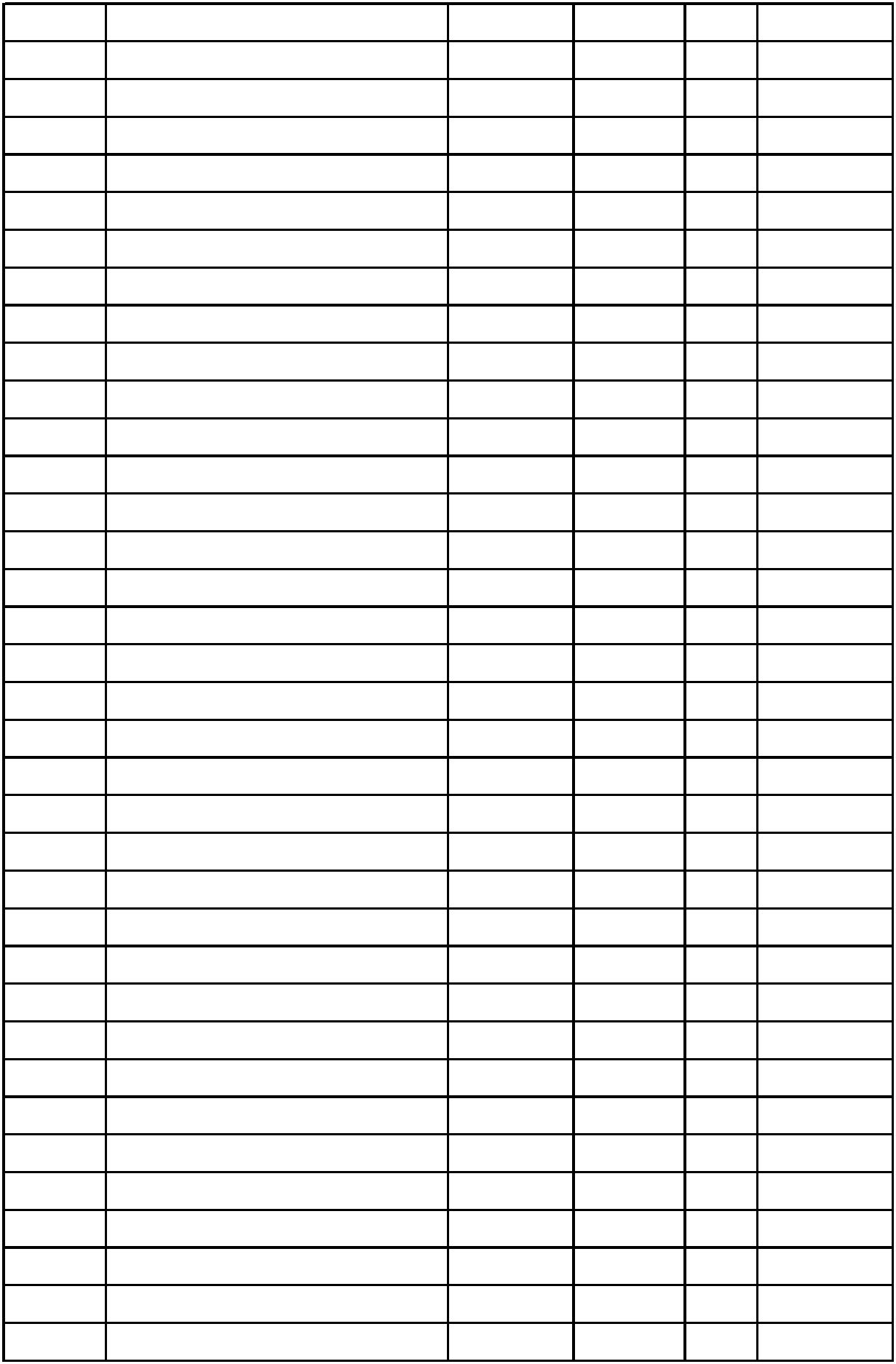 